Patientinformationsark for cannabismellemproduktCBD OLIE STENOCARE Dette produktinformationsark er udarbejdet af mellemproduktfremstilleren af det omhandlende cannabismellemprodukt. Det er vedlagt i pakningen og publiceret sammen med produktarket på Lægemiddelstyrelsens hjemmeside, så læger, apoteker, borgere mfl. derved kan orientere sig i disse på Lægemiddelstyrelsens hjemmeside. Oversigt IndholdBeskrivelse af anvendelseOpbevaring og holdbarhedYderligere oplysninger1. Indhold1 ml indeholder: 25,6 – 30,3 mg ekstrakt (som blødt ekstrakt) af Cannabis sativa L., flos (cannabisblomst) svarende til 20 mg cannabidiol (CBD) og maksimalt 2 mg dronabinol (THC). Ekstraktionsmiddel: Flydende carbondioxid. Mundhulevæske, opløsning.HjælpestofferOlivenolie, renset.MedicinmålDoseringssprøjte på 1,0 mL og med en graduering à 0,1 mL er vedlagt.2. Beskrivelse af anvendelseBrug altid produktet efter lægens anvisning, ved tvivl kontaktes lægen.Rygning af cannabisproduktet frarådes.Inhalation af cannabisproduktet frarådes.Trin 1:Tryk ned på låget samtidig med at låget drejes for at bryde forseglingen af flasken.Trin 2: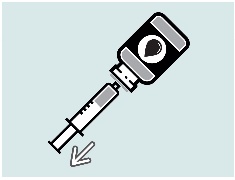 Tag doseringssprøjten og hiv dens prop af.Isæt sprøjten i hullet i flaskens plastikindsats, der fungerer som drypstopper.Vend langsomt flasken på hovedet, som vist på figuren. 
Fyld sprøjten med den ordinerede dosis ved at trække i stemplet.Trin 3: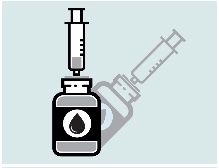 Vend langsomt flasken tilbage og stil den på bordet.Kontroller at sprøjten indeholder ordinerede dosis.Træk sprøjten forsigtigt ud af flasken og skru låget på flasken.Trin 4: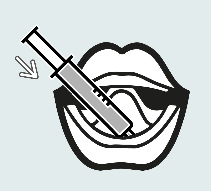 Tøm doseringssprøjtens indhold forsigtigt under tungen. Olien skal holdes under tungen så længe som muligt.
Efter brug: 
Rengør doseringssprøjten med varmt vand og tør med en ren klud.Kontakt lægen, skadestuen eller apoteket, hvis du har taget mere af CBD OLIE STENOCARE end lægen har foreskrevet, og du af den grund føler dig utilpas.3. Opbevaring og holdbarhed OpbevaringFør åbning: Må ikke opbevares over 25°C. Opbevares i original plastflaske, tæt tillukket, for at beskytte mod lys og fugt. Efter åbning:Må ikke opbevares over 25°C. Opbevares i original plastflaske, tæt tillukket, for at beskytte mod lys og fugt.HoldbarhedFør åbning:6 månederEfter åbning:4 ugerBrug ikke CBD OLIE STENOCARE efter den udløbsdato, der står på pakningen. Aflever altid medicinsk cannabisrester på apoteket. Af hensyn til miljøet må medicinrester ikke smides i afløbet, toilettet eller skraldespanden.4. Yderligere oplysningerPakningsstørrelse30 mL Navn og adresse på fremstilleren af cannabismellemproduktetStenocare A/S, Nyholmsvej 4, 8930 Randers NØDette patientinformationsark blev senest ændret13.10.2022Du kan finde yderligere oplysninger om dette produkt på Lægemiddelstyrelsens hjemmeside http://www. dkma.dk.